ОБЩЕОБРАЗОВАТЕЛЬНАЯ АВТОНОМНАЯ НЕКОММЕРЧЕСКАЯ ОРГАНИЗАЦИЯ«КЛАССИЧЕСКОЕ ОБРАЗОВАНИЕ»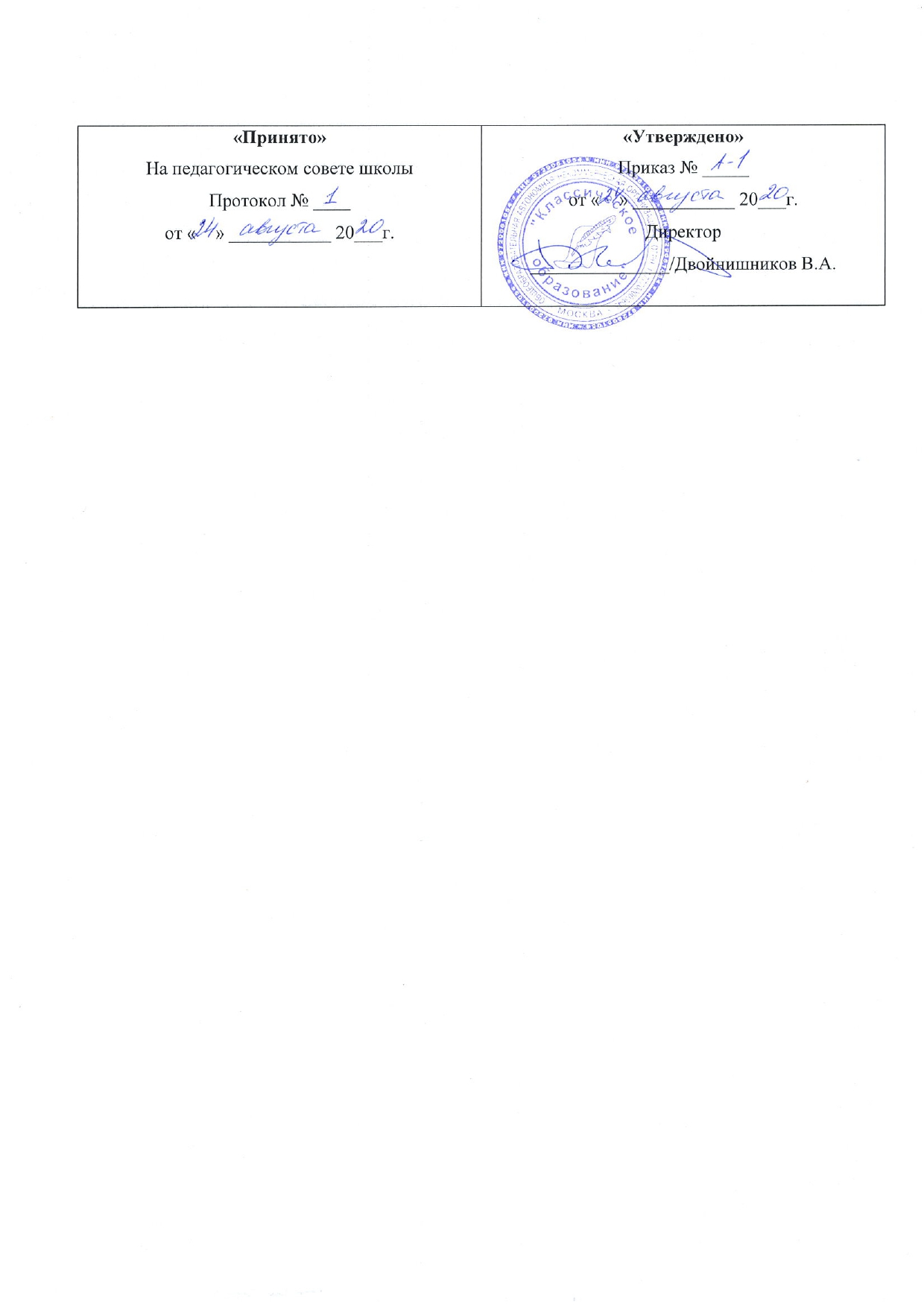 Положение об очно-заочной форме обучения вОбщеобразовательной автономной некоммерческой организации «Классическое образование» Общие положения1.1. Настоящее положение определяет порядок получения образования обучающимися Общеобразовательной автономной некоммерческой организации «Классическое образование» (далее – Школа) в очно-заочной форме на основании статьи 17 пункта 2 Федерального закона от 29 декабря 2012 года №273-ФЗ «Об образовании в Российской Федерации» с изменения от 06.03.2019г, Устава Школы. 1.2. Получение общего образования в очно-заочной форме предполагает сочетание очной формы обучения и самостоятельное изучение обучающимися предметов общеобразовательных программ: начального общего, основного общего, среднего общего образования, с последующей промежуточной и итоговой аттестацией. 1.3. Настоящее положение определяет порядок построения индивидуального плана освоения образовательных программ (индивидуального учебного плана) обучающимися в форме очно-заочного образования (Приложение 1). Организация деятельности2.1. Перевод обучающихся на очно-заочную форму обучения осуществляется на основании заявления родителей (законных представителей) обучающихся. 2.2. Для обучающихся, выбравших очно-заочную форму обучения, составляется индивидуальный график обучения с учетом пожеланий и возможностей участников образовательного процесса и индивидуальный учебный план (ИУП). 2.3. Для перевода обучающегося на очно-заочную форму обучения необходимо наличие следующих документов: заявление родителей (законных представителей) обучающегося;  согласие родителя (законного представителя) обучающегося с тем, что в учебное время, когда обучающийся не посещает уроки в Школе, родитель (законный представитель) несет ответственность за жизнь и здоровье обучающегося, организует учебную деятельность;  индивидуальный график обучения на полугодие со списком учителей-предметников, осуществляющих консультации и промежуточную аттестацию, и индивидуальный учебный план.2.4. Ответственным за организацию обучения в очно-заочной форме является заместитель директора по учебно-воспитательной работе. 3. Образовательный процесс3.1. Получение общего образования в очно-заочной форме осуществляется в соответствии с основными образовательными программами начального общего, основного общего, среднего общего образования, составленными в соответствии с Федеральным государственным образовательным стандартом. 3.2. Организация образовательного процесса в Школе регламентируется учебным планом, расписанием занятий, образовательными программами для каждого уровня обучения, рабочими программами учителей. Все вышеназванные документы находятся в открытом доступе для всех участников образовательного процесса. 3.3. Обучающийся в очно-заочной форме имеет право в соответствии с утвержденным индивидуальным учебным планом по выбранным предметам и программам: посещать уроки, лабораторные и практические занятия, элективные курсы; брать учебную литературу из библиотечного фонда Школы, получать индивидуальные консультации, принимать участие в олимпиадах, конкурсах, учебных проектах. 3.4. Участники образовательного процесса вправе выбирать наиболее удобные для успешного освоения обучающимся образовательной программы (дистанционные, групповые, индивидуальные). 3.5. В электронном журнале в строчке обучающегося, переведенного на очно-заочную форму обучения, выставляются оценки, в соответствии с пройденными темами, согласованными в индивидуальном учебном плане обучающегося. 3.6. Обучающийся, получающий образование в очно-заочной форме может получать в Школе дополнительные образовательные услуги за пределами основной образовательной программы с учетом личных интересов и индивидуальных особенностей. Порядок освоения программ дополнительного образования и внеурочная занятость отражается в индивидуальном графике построения образовательной деятельности обучающегося в Школе.4. Аттестация обучающихся4.1. Школа самостоятельна в выборе системы оценивания, порядка и периодичности промежуточных аттестаций обучающихся. 4.2. Качество освоения программ начального, основного и среднего общего образования, вынесенных на самостоятельное изучение обучающимися, контролируется с помощью различных видов контроля. Формы и сроки проведения оценивания знаний обучающегося, определяются участниками образовательного процесса и фиксируются в учебном плане обучающегося. 4.3. Оценки за триместр и год выставляются с учетом оценок за все виды проверочных работ в устной, письменной или дистанционной форме, с учетом индивидуального учебного плана и определенных им сроков сдачи работ. Проверка знаний и умений обучающегося осуществляется по каждому разделу основной образовательной программы в форме устного или письменного опроса, выполнения проверочных и тестовых работ, заданий, упражнений, практических работ, защиты проекта с последующей рецензией и оценкой учителем. 4.4. Порядок, формы и сроки проведения промежуточных и итоговых аттестаций для обучающихся в очно-заочной форме устанавливаются в соответствии с индивидуальным учебным планом, по основным образовательным областям образовательных программ Школы, размещенных на официальном сайте Школы и согласуются с родителями (законными представителями) обучающегося с момента перехода на очно-заочное обучение на текущий учебный год. Периодичность промежуточной аттестации (в очной форме) составляет не менее двух раз в течение одного учебного периода. 4.5. Итоговая аттестация обучающихся по предметам, изученным в очно-заочной форме, проводится в соответствии с Положением о государственной (итоговой) аттестации выпускников образовательных учреждений Российской Федерации.Приложение 1 Порядок обучения по индивидуальным учебным планам1. Настоящий Порядок разработан в соответствии с Федеральным законом от 29 декабря 2012 года № 273-ФЗ «Об образовании в Российской Федерации» с изменения от 06.03.2019г, Уставом Школы, Положением "Об организации очно-заочной формы обучения обучающихся Школы, правилами внутреннего распорядка обучающихся. 2. Настоящий Порядок служит организационно-методической основой реализации права обучающихся Школы на обучение по индивидуальным учебным планам (далее – ИУП) в пределах осваиваемых образовательных программ. 3. Обучение по ИУП представляет собой форму организации деятельности обучающегося для получения образования в форме очно-заочного обучения. 4. Обучение по ИУП может быть предоставлено обучающимся: • на основании медицинского заключения; • по программам, реализуемым в форме очно-заочного обучения, на основании личного заявления или заявления родителей (законных представителей) обучающихся; • осваивающим образовательные программы в иных организациях, осуществляющих обучение; • для ликвидации академической задолженности; • не ликвидировавшим в установленные сроки академической задолженности по образовательным программам начального, основного и среднего общего образования. 5. Перевод обучающихся на обучение по ИУП (кроме случая медицинского заключения и обучения в очно-заочной форме) может осуществляться по заявлению родителей (законных представителей) обучающегося. 6. Обучающиеся по ИУП и их законные представители пользуются всеми правами, предоставляемыми обучающимися Школы, родителям (законным представителям) и несут все возложенные обязанности. 7. Сроки обучения по ИУП могут быть увеличены или уменьшены на основании письменного заявления родителей (законных представителей) обучающегося. 8. Перевод обучающегося на обучение по ИУП осуществляется приказом директора Школы. В приказе указывается период, на который предоставляется ИУП. 9. Текущая, промежуточная и итоговая аттестация обучающихся, обучающихся по ИУП, осуществляется на общих основаниях. 10. ИУП, индивидуальное расписание занятий, перечень учебных программ по предметам, количество часов, формы и сроки текущего и итогового контроля, фамилия, имя, отчество педагогических работников, осуществляющих и контролирующих обучение, утверждаются приказом директора Школы.11. Решение о переводе (зачислении) обучающегося на обучение по ИУП принимается администрацией Школы на основании заявления родителей (законных представителей) обучающегося. 12. Увеличение сроков освоения образовательной программы по ИУП может быть предоставлено обучающимся, не ликвидировавшим академическую задолженность в установленные сроки. 13. Уменьшение сроков обучения (укоренное обучение) может быть предоставлено обучающимся, успешно осваивающим образовательную программу за счет увеличения доли их самостоятельной работы или зачета результатов освоения ими учебных предметов, курсов, дисциплин (модулей), дополнительных образовательных программ в других организациях, осуществляющих образовательную деятельность.Индивидуальный учебный план освоения образовательной программы обучающегося Общеобразовательной автономной некоммерческой организации «Классическое образование», обучающегося в очно-заочной форме _______________________________________________________________________________ (ФИО, класс)УТВЕРЖДАЮ _______________ В.А. Двойнишников Директор ОАНО «Классическое образование» 119517, г. Москва, ул. Нежинская, д.19, к.2                                                                                                  Тел. (495)241-19-79Образовательные области и компоненты основного образования (в соответствии с учебным планом), программы дополнительного образования, программы внеурочной занятости по ФГОСУчителя предметникиУчебно- методические комплектыОсновополагающие темы предмета в соответствии с КЭС (из рабочей программы учителя с учетом увеличения или уменьшения в зависимости от индивидуальных особенностей обучающихся)Формы взаимодействия участников образовательного процессаФормы проведения промежуточных аттестаций и отслеживания прохождения программыДаты проведения консультаций, тестирований, опросов, аттестации и т. д.